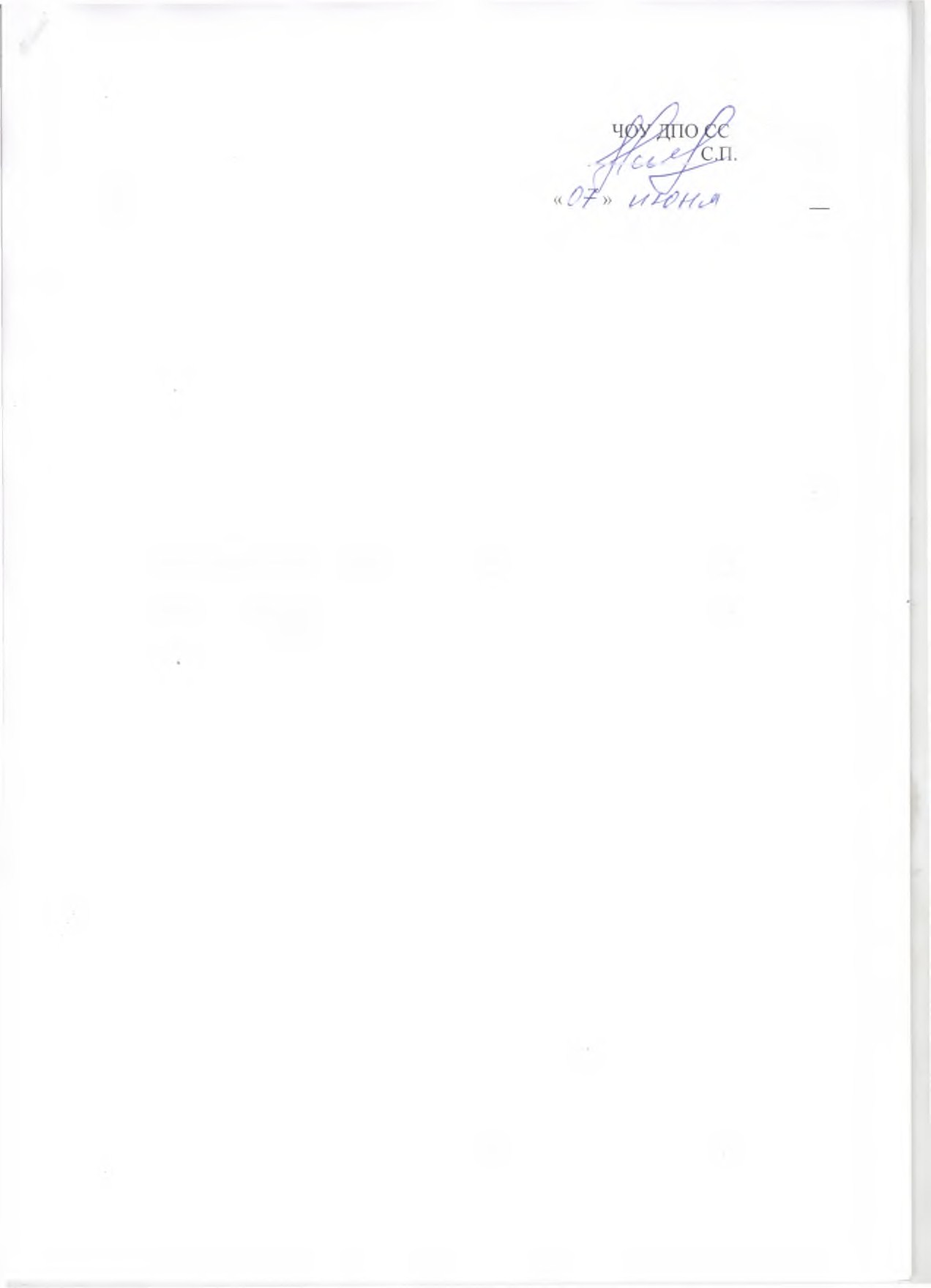 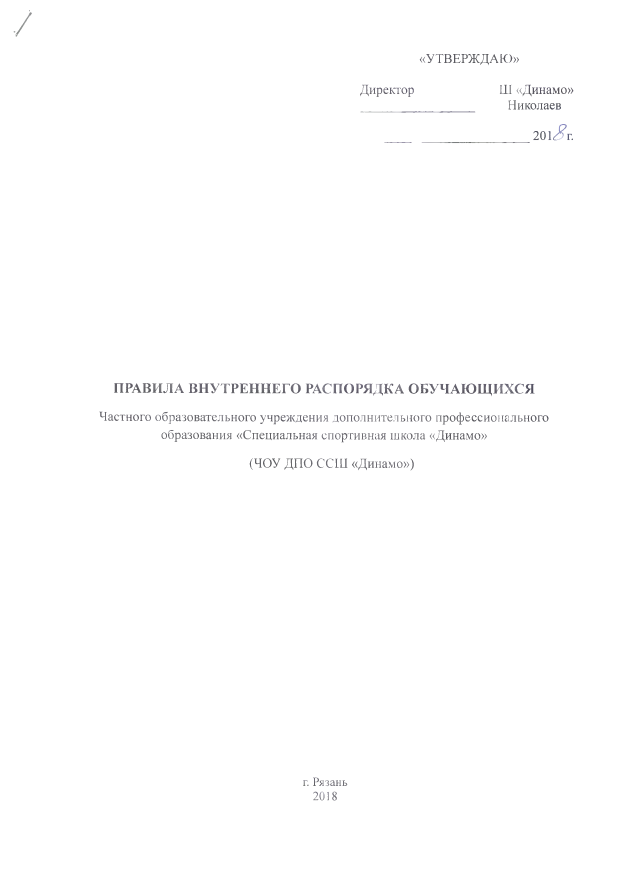 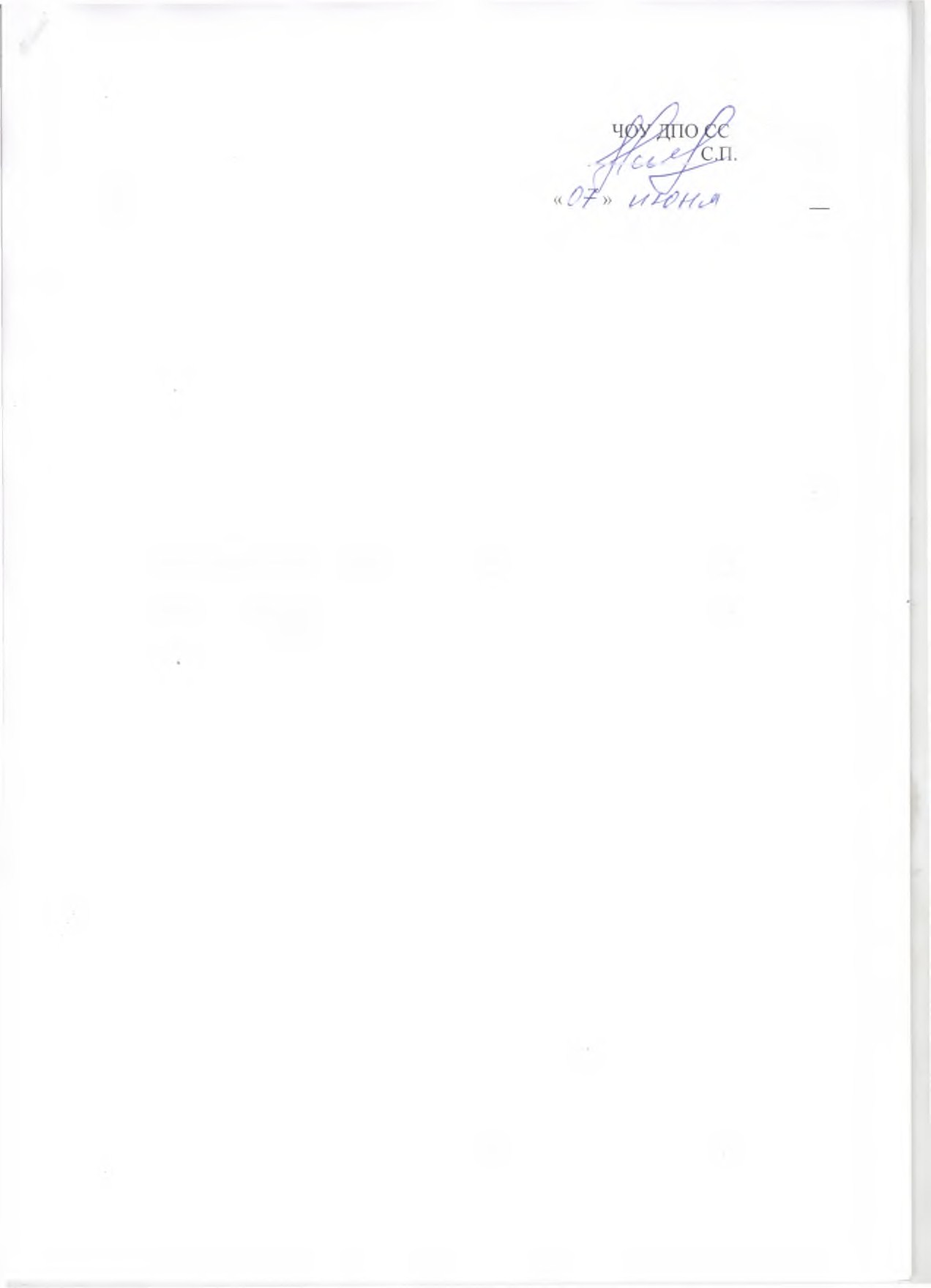 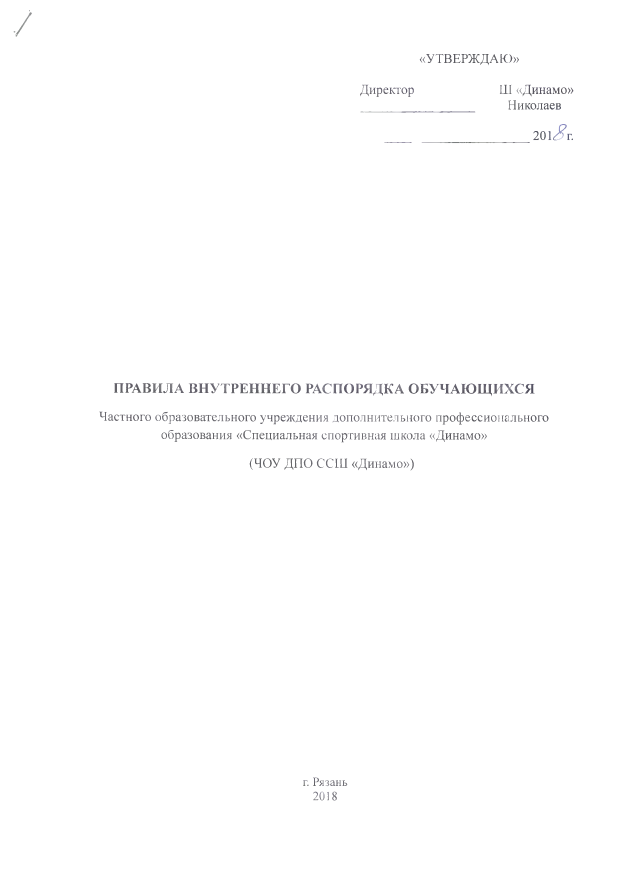  1.Общие положения Настоящие Правила внутреннего распорядка для обучающихся ЧОУ ДПО ССШ «Динамо» (далее по тексту - Учреждение) разработаны в соответствии с Федеральным законом от 29.12.2012 № 273 - ФЗ (ред. от 27.06.2018г.) «Об образовании в Российской Федерации», Уставом Учреждения. Настоящие Правила определяют основы статуса обучающихся Учреждения, их права и обязанности как участников образовательных отношений, устанавливают учебный распорядок и правила поведения учащихся в Учреждении.  Правила являются основным локальным нормативным актом, регулирующим отношения, связанные с:  учебной дисциплиной обучающихся в Учреждении, поведением обучающихся в помещениях Учреждения, и на его территории:  взаимоотношениями обучающихся с преподавателями, администрацией и другими работниками Учреждения;  ответственностью обучающихся за соблюдение и исполнение настоящих Правил.Настоящие Правила имеют цель, способствовать созданию среди обучающихся здоровой морально-психологической обстановки; условий творческого и ответственного отношения к труду и учебе; поддержанию и укреплению трудовой и учебной дисциплины, рациональному использованию учебного времени.  1.5. С настоящими Правилами внутреннего распорядка Учреждение знакомит обучающихся при зачислении их на обучение.  2. Учебный распорядок, режим учебных занятий2.1. Организация учебного процесса в Учреждении регламентируется рабочим учебным планом, учебно-тематическим планом, и расписанием учебных занятий для каждой образовательной программы соответствующей формы обучения, утвержденными директором Учреждения, и призвана обеспечить обучающимся Учреждения знания и навыки, соответствующие содержанию соответствующих учебных программ.  2.2. Учебный процесс в Учреждении осуществляется в течение всего календарного года. 2.3. Обучение в Учреждении ведется на русском языке.  2.4. Занятия в Учреждении проводятся по очной форме обучения.  2.4.1. Расписание занятий составляется для создания наиболее благоприятного режима труда и отдыха обучающихся руководством Учреждения, с учетом установленных санитарно-гигиенических норм и возможностей Учреждения.  2.5. Учебные занятия могут проводиться как в группах, так и индивидуально. 2.6. Продолжительность обучения определяется продолжительностью выбранной образовательной программы.  2.6.1. Учебная нагрузка, а также продолжительность учебных занятий определяется в академических часах.  2.6.2. Продолжительность одного занятия составляет 45 минут. Допускаются сдвоенные занятия. Между занятиями делается десятиминутный перерыв для отдыха и проветривания помещений.  2.6.3. В течение учебного дня обучающимся предоставляется один длительный перерыв для отдыха и питания продолжительностью не менее 60 минут.2.7. В Учреждении в зависимости от выбранного курса устанавливаются следующие основные виды учебных занятий: лекции, теоретические, практические и семинарные занятия, тренинги, консультации, стажировки и другие виды занятий.  2.8. При обучении применяются следующие методы:  - устное изложение материала - практические упражнения (тренировки);  - самостоятельная работа.  2.8.1. Указанные методы применяются, как правило, в комплексе.  2.8.2. Выбор метода обучения для каждого занятия определяется преподавателем в соответствии с требованиями программ подготовки, составом и уровнем подготовленности обучающихся, степенью сложности излагаемого материала, наличием и состоянием учебного оборудования и технических средств обучения, местом и продолжительностью учебных занятий.  2.9. Для определения уровня качества обучения в Учреждении по завершении каждого этапа обучения ведется текущий контроль усвоения обучающимся содержания какой-либо части (частей), темы (тем), раздела конкретной учебной дисциплины, предмета, а также проводится промежуточная аттестация (в виде устного зачета) итоговая аттестация (тестирование/комплексный экзамен) в порядке, установленном соответствующими положениями Учреждения.3. Основные права обучающихся3.1. Обучающиеся Учреждения обладают в полном объеме всеми правами, установленными Конституцией РФ и законодательством Российской Федерации.  3 .2. Обучающиеся Учреждения имеет право на:  предоставление условий для обучения, соответствующих санитарным и гигиеническим требованиям, а также оснащения, соответствующего обязательным нормам и правилам, предъявляемым к образовательному процессу;  получение документа установленного образца по окончании обучения;  на безвозмездное пользование имеющимися в Учреждении нормативной, учебной и методической документацией, а также библиотекой и информационными ресурсами;  уважение человеческого достоинства, защиту от всех форм физического и психологического насилия, оскорбления личности, охрану жизни и здоровья;  свободу совести, информации, свободное выражение собственных взглядов и убеждений:  ознакомление с Уставом, с лицензией на осуществление образовательной деятельности, учебной документацией, другими документами, регламентирующими организацию и осуществление образовательной деятельности в Учреждении;  обращение к руководству Учреждения по любым вопросам, связанным с организацией образовательного процесса;  обжалование решений (приказов) руководства Учреждения в установленном законодательством Российской Федерации порядке.  подачу предложений по улучшению работы Учреждения;  получение от преподавателей необходимых консультаций и дополнительных разъяснений в пределах учебной программы;  требование от преподавателя обоснования оценки своих званий;  пересдачу несданных предметов в установленном порядке;  отчисление из Учреждения по собственному желанию в установленном порядке,  иные права, предусмотренные действующим законодательством, локальными актами Учреждения и договором, заключенным между обучающимся и Учреждением.  Принуждение обучающихся к вступлению в общественные, общественно-политические организации, движения и партии, а также принудительное привлечение обучающихся к деятельности в этих организациях не допускается.  Привлечение обучающихся без их согласия к труду, не предусмотренному учебными планами и (или) программами запрещается.  4. Основные обязанности обучающихся 4.1. Обучающиеся обязаны: овладевать теоретическими знаниями, практическими навыками и современными методами в области изучаемых программ, курсов, дисциплин;  добросовестно осваивать образовательную программу, посещать предусмотренные Учебным планом учебные занятия, осуществлять самостоятельную подготовку к занятиям, выполнять задания, данные педагогическими работниками в рамках образовательной программы;  заботиться о сохранении и об укреплении своего здоровья, стремиться к нравственному, духовному и физическому развитию и самосовершенствованию;  уважать честь и достоинство других обучающихся и работников Учреждения, не создавать препятствий для получения образования другими обучающимися;  своевременно вносить плату за обучение, соблюдать условия договоров, заключаемых с Учреждением;  бережно и аккуратно относится к материальной собственности Учреждения (имуществу: компьютеры, оргтехника, учебная мебель, учебные доски и др. оборудованию, учебным пособиям, книгам и т.д.)  и не допускать ее порчу;  поддерживать во всех помещениях и прилетающей территории Учреждения порядок и чистоту; выбрасывать мусор в специально отведенные ёмкости, расположенные в здании и прилегающей к нему территории;  не оставлять свои вещи без присмотра, в случае порчи или пропажи вещей, оставленных без присмотра, Учреждение ответственности не несет;  в помещениях соблюдать нормальный, спокойный режим разговоров, общения u поведения; соблюдать правила взаимной вежливости и уважения к преподавательскому составу, обучающимся и другим работникам Учреждения;  быть опрятно одетым;  предупреждать нарушения норм поведения другими обучающимися. О всех нарушениях порядка или учебного процесса сообщать администрации Учреждения;  соблюдать требования настоящих Правил н других внутренних локальных   актов Учреждения, регламентирующих проведение учебного процесса. 4.2. Обучающимся запрещается:  		-нарушать установленные правила поведения;  использовать компьютеры, оргтехнику и иное материально-техническое оснащение образовательного процесса без разрешения преподавателей и других работников Учреждения;  отвлекать преподавателя во время занятия, вести разговоры на свободную тематику во время учебного занятия;  приносить и распивать спиртные напитки (в том числе слабоалкогольные);  употреблять и распространять наркотические и токсические вещества;  приносить в здание холодное, газовое, травматическое и огнестрельное оружие, легковоспламеняющиеся вещества, а также химические вещества, угрожающие жизни н здоровью людей;  находиться в помещениях Учреждения и прилегающей к нему территории в состоянии алкогольного, наркотического или токсического опьянения;  курить в помещениях Учреждения и на прилегающей к нему территории;  портить имущество и оборудование, причинять ущерб учебно-материальной базе.  5.Ответственность обучающихся5.1. За нарушение настоящих Правил, обязанностей, предусмотренных договором на оказание платных образовательных услуг и согласно Приказу Минобрнауки России от 15.03.2013 № 185 «Об утверждении Порядка применения к обучающимся и снятия с обучающихся мер дисциплинарного взыскания», иными локальными актами Учреждения, к обучающемуся могут быть применены следующие меры дисциплинарного воздействия:  замечание;  выговор;  отчисление.  При выборе меры дисциплинарного взыскания Учреждение учитывает тяжесть дисциплинарного проступка, причины и обстоятельства, при которых он совершен, предыдущее поведение обучающегося, его психофизическое и эмоциональное состояние.  Преподаватели, а также администрация имеют право сделать устное замечание или выговор за нарушение учебной дисциплины за грубое и (или) неоднократное нарушение учебной дисциплины, настоящих Правил, условий договора, дисциплинарные взыскания налагаются приказом директора Учреждения в установленном порядке.  До применения меры дисциплинарного взыскания должно быть затребовано от обучающегося письменное объяснение. Если по истечении трех учебных дней   указанное объяснение обучающимся не представлено, то составляется соответствующий акт. Не допускается применение мер дисциплинарного взыскания к обучающимся во время их болезниЕсли в результате преднамеренных действий нарушающих, установленные Правила и требования договора, Учреждению будет причинен материальный ущерб, то виновный в этом обучающийся может нести материальную и уголовную ответственность в пределах установленных законодательством РФ.6. Порядок отчисления обучающихся	6.1. Согласно ст.61 Федерального закона от 29.12.2012 №273-Ф3 «Об образовании в Российской Федерации», обучающиеся могут быть отчислены из Учреждения в следующих случаях:  в связи с получением образования (завершением обучения).		6.2.  Образовательные отношения могут быть прекращены досрочно в следующих случаях:по инициативе обучающегося или родителей (законных представителей) несовершеннолетнего обучающегося, в том числе в случае перевода обучающегося для продолжения освоения образовательной программы в другую организацию, осуществляющую образовательную деятельность;по инициативе учреждения, в случае применения к обучающемуся, достигшему возраста пятнадцати лет, отчисления как меры дисциплинарного взыскания, в случае невыполнения обучающимся по профессиональной образовательной программе обязанностей по добросовестному освоению такой образовательной программы и выполнению учебного плана, а также в случае установления нарушения порядка приема в образовательную организацию, повлекшего по вине обучающегося его незаконное зачисление в образовательную организацию;по обстоятельствам, не зависящим от воли обучающегося или родителей (законных представителей) несовершеннолетнего обучающегося, в том числе в случае ликвидации учреждения.6.3. Согласно п.21 Постановления Правительства РФ от 15 августа 2013г. №706 «Об утверждении правил оказания платных образовательных услуг» по инициативе исполнителя договор может быть расторгнут в одностороннем порядке в следующем случае: а)  применение к обучающемуся, достигшему возраста 15 лет, отчисления как меры дисциплинарного взыскания; б) невыполнение обучающимся по профессиональной образовательной программе (части образовательной программы) обязанностей по добросовестному освоению такой образовательной программы (части образовательной программы) и выполнению учебного плана; в) установление нарушения порядка приема в учреждение, повлекшего по вине обучающегося его незаконное зачисление в учреждение; г)  просрочка оплаты стоимости платных образовательных услуг; д) невозможность надлежащего исполнения обязательств по оказанию платных образовательных услуг вследствие действий (бездействия) обучающегося.6.4. В целях защиты своих прав обучающиеся самостоятельно или через своих представителей вправе:  направлять в органы управления Учреждения обращения о нарушениях и (или) ущемлении его работниками прав, свобод и социальных гарантий обучающихся;  обращаться в комиссию по урегулированию споров между участниками образовательных отношений;  использовать не запрещенные законодательством РФ иные способы защиты своих прав и законных интересов.  6.5. Отчисление обучающегося из Учреждения производится на основании Приказа директора Учреждения.  7. Заключительные положения.7.1.Правила вступают в силу с момента их утверждения директором Учреждения и действуют без ограничения срока (до внесения соответствующих изменений и дополнений или принятия новых Правил).  7.2.Настоящие Правила действуют на всей территории Учреждения и распространяются на все мероприятия с участием обучающихся Учреждения.7.3. Срок действия данных Правил не ограничен.